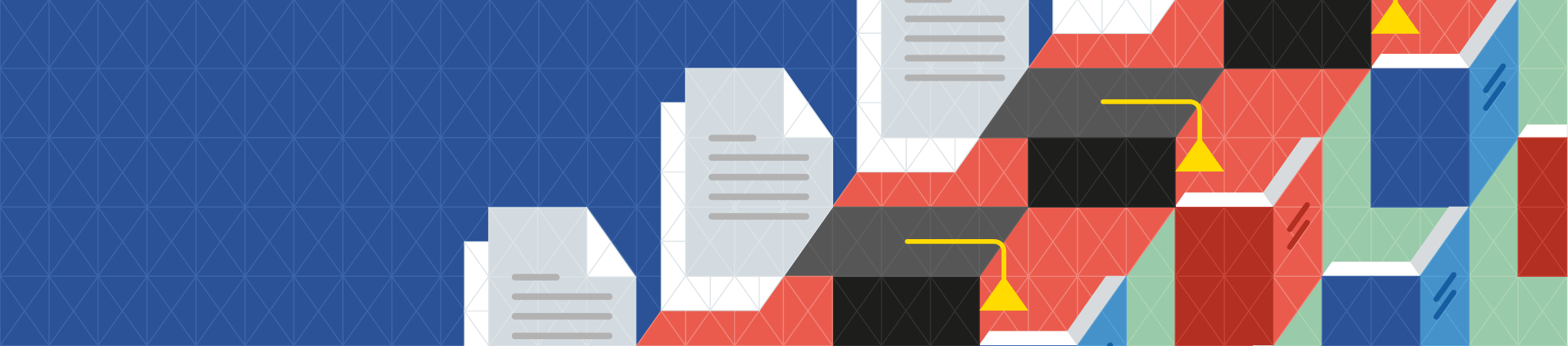 Творческая программаXX специализированной выставки-форума «Образование и карьера — 2018»УНИВЕРСИТЕТСКАЯ ПЛОЩАДЬ18-21 января 2018 годаВыставочная площадка «Пермская ярмарка»г. Пермь, Шоссе Космонавтов 59, ТВЦ «Карусель», 2 этаж 
Внимание! В программе возможны измененияАктуальная программа размещена на сайте www.edu.expoperm.ru18 января, четверг18 января, четверг18 января, четверг12:00–13:00Официальное открытие выставки-форума «Образование и карьера — 2018» Официальное открытие выставки-форума «Образование и карьера — 2018» 14:30–14:45Выступление агитбригады «Поступай в ПИЖТ!»Организатор:  Пермский институт железнодорожного транспорта Выступление агитбригады «Поступай в ПИЖТ!»Организатор:  Пермский институт железнодорожного транспорта 16:15–16:30 ФлешмобОрганизатор: Пермская государственная фармацевтическая академияФлешмобОрганизатор: Пермская государственная фармацевтическая академия17:30–19:00 АРТ-ДжемКонкурс музыкальных группАРТ-ДжемКонкурс музыкальных групп19 января, пятница19 января, пятница19 января, пятница12:05–12:3012:05–12:30Съемка серии детективного фильма!12:30–12:4512:30–12:45ФлешмобОрганизатор: Пермский государственный аграрно-технологический университет12:45-13:0012:45-13:00ФлешмобОрганизатор: Пермский колледж экономики и управления14:30–14:4014:30–14:40Танец «Яблочко» Организатор: Пермский филиал волжского государственного университета водного транспорта16:15–16:30 16:15–16:30 ФлешмобОрганизатор: Пермский институт (филиал) Российского экономического университета им.Плеханова17:30–19:00 17:30–19:00 АРТ-ДжемКонкурс музыкальных групп20 января, суббота20 января, суббота20 января, суббота12:00–12:3012:00–12:30Съемка серии детективного фильма!12:30–12:4012:30–12:40Выступление агитбригады «Поступай в ПИЖТ!» Организатор: Пермский институт железнодорожного транспорта12:40–12:5512:40–12:55ФлешмобОрганизатор: Пермская государственная фармацевтическая академия14:30–14:4514:30–14:45Кинологическое представление «Дрессировка собак»Организатор: Пермский государственный аграрно-технологический университет 17:30–19:00 17:30–19:00 АРТ-ДжемКонкурс музыкальных групп21 января, воскресенье21 января, воскресенье21 января, воскресенье12:00-12:1512:00-12:15ФлешмобОрганизатор: Западно - Уральский институт экономики и права14:30–15:0014:30–15:00Церемония закрытия выставки-форума. Подведение итогов конкурса музыкальных групп «АРТ-Джем»